Мари-Анри Бейль (таково настоящее имя писателя) родился 23 января 1783 года в небольшом городке Гренобль на юго-востоке Франции. Его отец Шерюбен Бейль был адвокатом. Мать Генриетта Бейль умерла, когда мальчику было всего 7 лет. Воспитание сына легло на плечи отца и тети.  Наставником и воспитателем будущего знаменитого французского писателя стал дедушка Анри Ганьон.В местную центральную школу мальчик пришел с обширным багажом знаний. Домашнее образование, данное дедом, было настолько хорошим, что Мари-Анри проучился в ней всего 3 года. В школе он большое внимание уделил латыни, точным наукам и философии. В 1799 году Стендаль покидает школу и едет в Париж. Его целью изначально было поступление в Политехническую школу, но идеи революции не покидали разум. Поэтому юноша уходит на службу в армию, где получает звание сублейтенанта. Через некоторое время благодаря родственным связям писателя переводят в Италию. Однако спустя некоторое время ситуация кардинально меняется. Стендаля постигло разочарование: политика Наполеона на деле оказалась совсем иной. Поэтому он решает уволиться из армии и вернуться во Францию.   После этого литератор обосновывается в Париже. Свое время он посвящает изучению филологии (в том числе и английский язык), а также философии. После того как Наполеон пал, на французский престол вернулась династия Бурбонов. Стендаль отказался признавать эту власть, поэтому покидает родину и уезжает в Милан. Там он пробудет 7 лет. В это время на свет появляются ранние произведения писателя: «Жизнеописания Гайдна, Моцарта и Метастазио», «История живописи в Италии», «Рим, Неаполь и Флоренция в 1817 году». Так появился псевдоним, на деле являющийся родным городом Иоганна Винкельмана – Штендаль. За время жизни в Италии Стендаль успел приблизиться к обществу карбонариев. Но из-за преследования пришлось срочно возвращаться на родину. Писателю пришлось вести себя как можно осторожнее, чтобы продолжать литературную деятельность. В 1822 году в свет выходит книга «О любви», меняющая представление о личности писателя. Дебютный реалистический роман «Арманс» был опубликован в 1827 году, а через пару лет – новелла «Ванина Ванини», рассказывающая о запретной связи дочери итальянского аристократа и арестованного карбонария. Существует экранизация 1961 года, режиссера Роберто Росселлини. Рядом с этим произведением стоит “Аббатеса из Кастро”, входящая в итальянские хроники. В 1830 году Стендаль пишет один из самых знаменитых своих романов – «Красное и черное». Сегодня роман очень известен, его 7 раз брали для съемок фильмов и сериалов.. В этом же году для писателя начинается новая жизнь. Он поступает на службу в консульство Триесты, после чего следует перевод в Чивитавеккию, где романист пробудет всю оставшуюся жизнь. Он практически забросил литературу. Работа отнимала много времени, и город не давал вдохновения для творчества. Самым значимым произведением в этот период стала «Пармская обитель» - последний законченный роман, изданный при жизни писателя. В личной жизни писателю очень не везло. Женщины, которые встречались Стендалю на жизненном пути, надолго не задерживались. Он был очень любвеобилен, но его чувства часто оставались безответными. Литератор не хотел сковывать себя узами брака, потому что уже был крепко связан с литературой. Детей у него не было. Глубокий отпечаток в сердце писателя оставила супруга генерала Яна Дембовского (поляка по национальности) – Матильда Висконтини. Именно ей посвящена книга «О любви». Матильда становилась все холоднее по отношению к Бейлю, а пламя внутри него разжигалось. Неизвестно, чем бы закончилась эта история, но Стендаль был вынужден уехать в Англию, скрываясь от властей. Висконтини в это время умирает. Ей было тридцать пять лет. С каждым годом романисту становилось все хуже. Врачи диагностировали у него сифилис. Поэтому он диктует свои произведения для переноса на бумагу. Прописываемые лекарства постепенно отнимали последние силы. Но за неделю до фатального дня умирающему позволили съездить в Париж, попрощаться. Стендаль умирает во французской столице, когда прогуливается по улицам города, в 1842 году. Сегодня причиной смерти ученые указывают инсульт. В своем завещании писатель изъявил последнюю волю относительно надгробия. Там должна быть выбита эпитафия на итальянском языке: «Арриго Бейль. Миланец. Писал, любил, жил». Воля Стендаля была исполнена лишь через полвека, когда опознали его могилу на кладбище Монмартр, в северном районе Парижа.https://24smi.org/celebrity/36427-stendal.htmlматериал:Стендаль. Пармская обитель. - Художественная литература, 1983. – 448 С.Стендаль. Красное и Черное. – Комсомольская правда, 2006. – 440 С.Стендаль. Жизнь Россини. – Украина, 1985. – 348 С.Адрес:297000п. Красногвардейское,ул. Энгельса, 21e-mail: biblioteka.77mail.ruсайт:http://кцбс.рф/ВК:https://vk.com/kr_libтелефон: 2 – 48 – 11Составил библиограф: Дьякова, О.«Нельзя называться политиком, если не обладаешь терпением и способностью сдерживать гнев».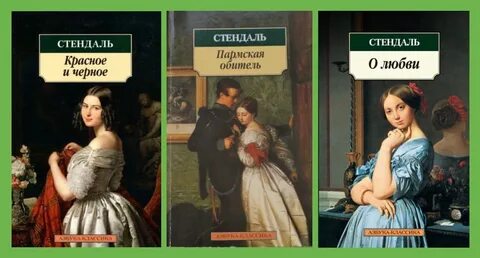 Вас всегда ждётуютная и доброжелательная           атмосфераМБУК «ЦБС» Красногвардейского района РК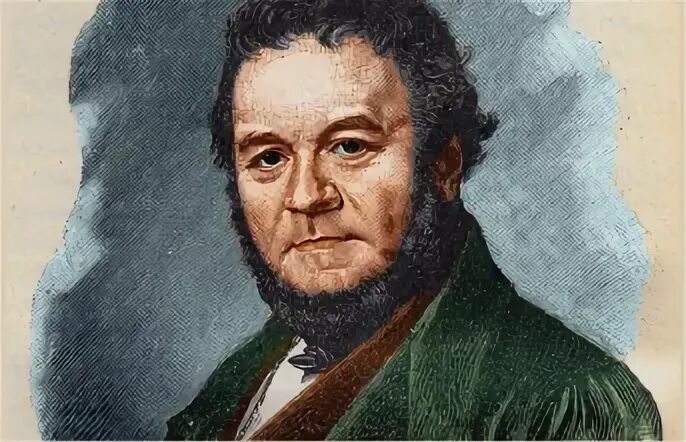          «Гибкость ума может     заменить красоту».                                 Стендаль